Конспект занятия по ознокомлению с окружающим миром на тему « Аквариумные рыбки» для детей 2 младшей группы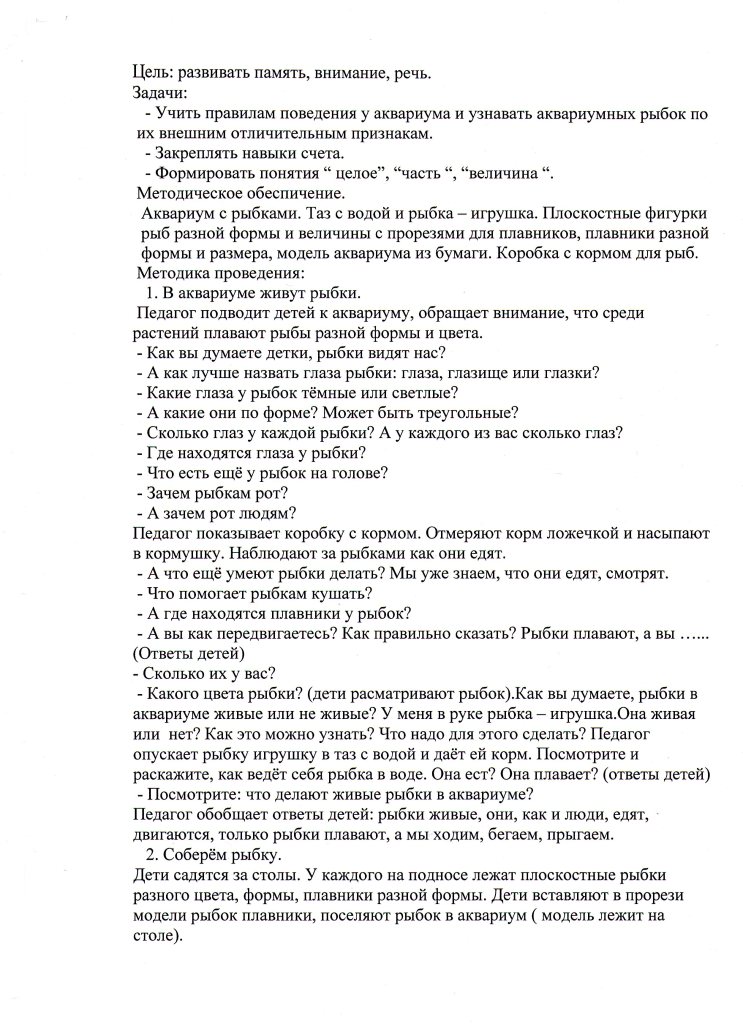 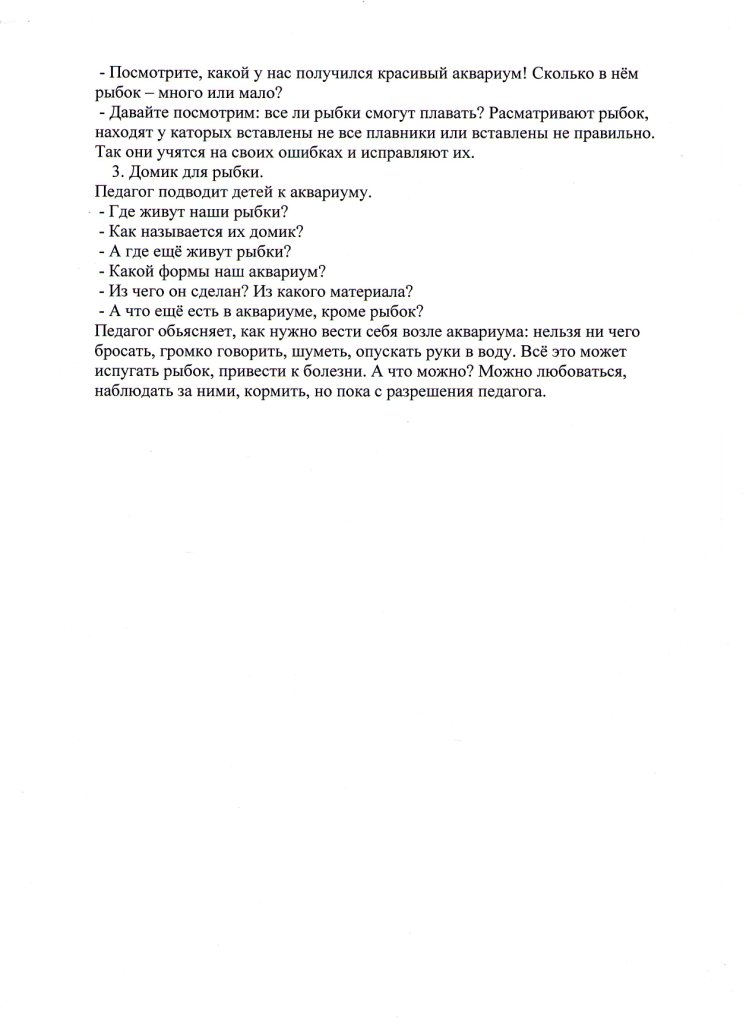 